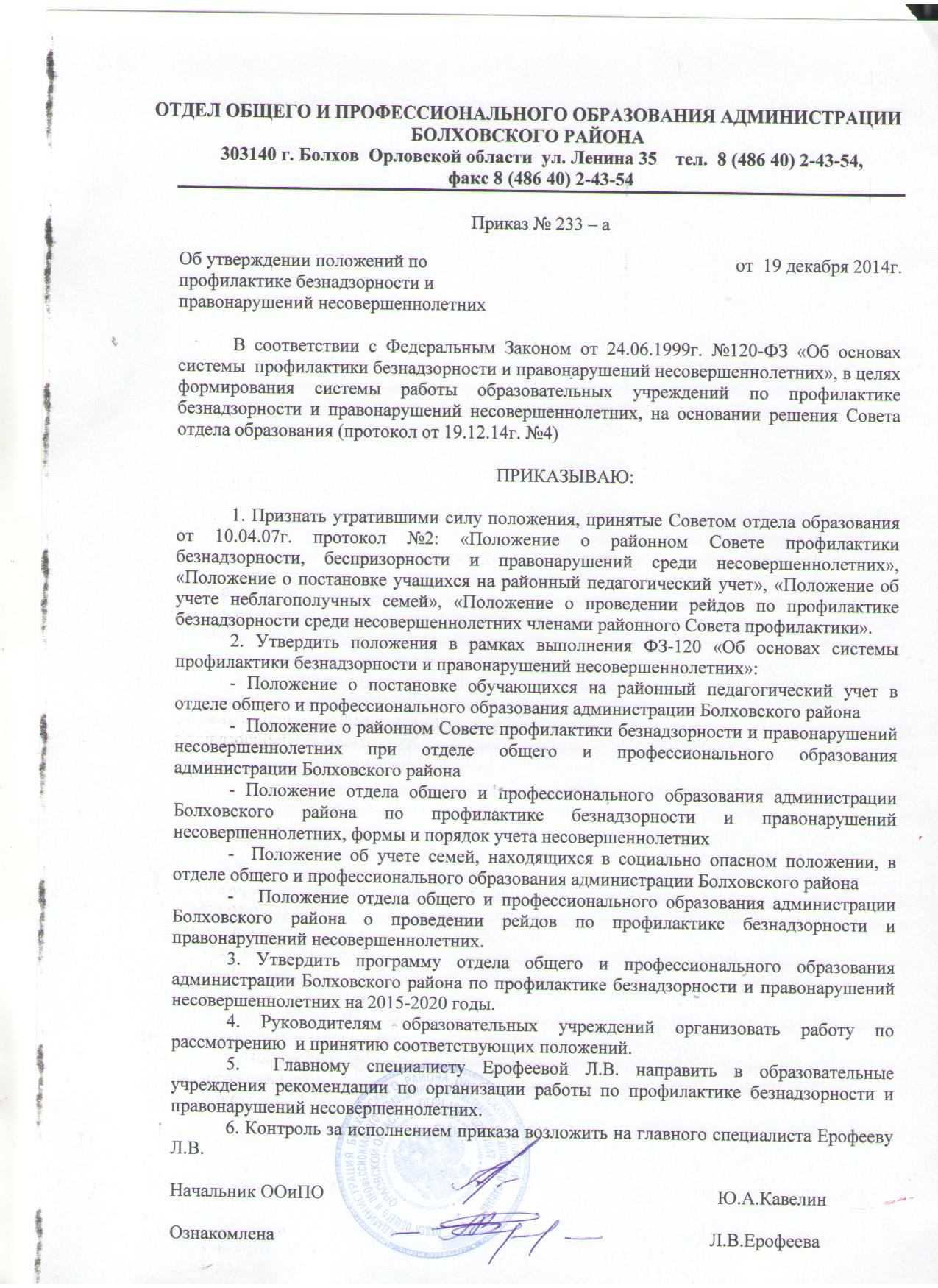 Отдел общего и профессионального образования администрацииБолховского района303140   г.  Болхов,  ул.  Ленина, 35                              телефон,  факс: (48640) 2-43-54 Утверждаюначальник ООиПО
_________________Ю.А.Кавелин
Приказ ООиПО от 19.12.2014 г. № 233-а              (принято на заседании Совета отдела образованияПротокол от 19.12.2014г. №4).Положение о постановке обучающихся на районный педагогический учет в отделе общего и профессионального образования администрации Болховского района.I. Общие положения.1.1. Настоящее положение разработано в соответствии нормами международного права, Конституцией РФ, Федеральным Законом Российской Федерации от 24.06.1999 № 120-ФЗ «Об основах системы профилактики безнадзорности и правонарушений несовершеннолетних», Федеральным Законом Российской Федерации от 29.12.2012 № 273-ФЗ «Об образовании в Российской Федерации»,  Федеральным Законом Российской Федерации от 24.07.1998 № 124-ФЗ  «Об  основных  гарантиях  прав  ребенка в Российской Федерации», Семейным кодексом Российской Федерации,  другими нормативными правовыми актами Российской Федерации и Орловской области, а также настоящим Положением.       1.2. Настоящее положение регламентирует порядок постановки обучающихся на районный педагогический учет в отделе общего и профессионального образования администрации Болховского района, снятия с него обучающихся.      1.3. В Положении применяются следующие понятия:Профилактика  безнадзорности  и правонарушений несовершеннолетних - система социальных, правовых и педагогических мер, направленных на выявление и  устранение  причин  и условий, способствующих безнадзорности, беспризорности, правонарушениям,  антиобщественным  действиям обучающихся,  осуществляемых  в  совокупности  с  индивидуальной профилактической работой с несовершеннолетними и семьями, находящимися в социально опасном положении.Индивидуальная  профилактическая  работа  -  деятельность по своевременному выявлению обучающихся и семей, находящихся в социально опасном положении, а также по их социально-педагогической реабилитации и  (или)  предупреждению  совершения  ими  правонарушений  и антиобщественных деяний.Районный педагогический учет обучающихся в отделе общего и профессионального образования администрации Болховского района (далее - районный педагогический учет) - система  профилактических мероприятий учреждений образования, которая направлена на:- предупреждение  безнадзорности,  правонарушений  и  других негативных проявлений в среде обучающихся;- выявление  и  устранение причин и условий, способствующих безнадзорности и правонарушениям обучающихся;- социально-педагогическую  реабилитацию обучающихся;- формирование единой базы учреждений образования по выявлению и учету несовершеннолетних, склонных к проявлению антиобщественных действий.II. Основные цели и задачи.2.1. Районный педагогический учет ведется с целью осуществления: - мер ранней профилактики (направленных на предотвращение, заблаговременное предупреждение действия негативных факторов, отрицательно влияющих на формирование личности ребенка);- мер собственно предупредительного характера (мероприятия по целенаправленному воспитательному воздействию на несовершеннолетних, поведение которых свидетельствует об опасности совершения преступлений в будущем);- мер, направленных на профилактику рецидива (контроль и социальная и педагогическая помощь несовершеннолетним, уже совершившим преступления, нейтрализация факторов социальной среды, способствующих совершению преступления).2.2. Основные задачи: предупреждение безнадзорности, беспризорности, правонарушений и антиобщественных действий несовершеннолетних; обеспечение защиты прав и законных интересов несовершеннолетних; оказание социально-психологической и педагогической помощи несовершеннолетним с отклонениями в поведении, имеющими проблемы в обучении; оказание помощи семьям в обучении и воспитании детей.III. Организация деятельности по постановке на районный педагогический учёт или снятию с учёта.3.1. Решение о постановке на районный педагогический учёт или снятии с учёта принимается на заседании Совета профилактики безнадзорности и правонарушений несовершеннолетних образовательного учреждения (далее – Совет). Постановка обучающихся на районный педагогический учет осуществляется в сентябре и, по необходимости, в течение учебного года. До 15 сентября ежегодно в отдел образования подается список обучающихся единого образца, заверенный руководителем образовательного учреждения, для постановки на районный педагогический учет: Ф.И.О.; дата рождения, класс; причина постановки на учет ;Ф.И.О. родителей, место работы, домашний адрес, телефон; занятость в системе дополнительного образования.3.2. Постановка на районный педагогический учёт осуществляется по следующим основаниям:- решение (заключение) Совета по результатам проведенной проверки жалоб, заявлений или других сообщений в отношении обучающегося, утвержденное руководителем образовательного учреждения;- заявление несовершеннолетнего либо его родителей, законных представителей, об оказании им помощи по вопросам, входящим в компетенцию образовательного учреждения;- приговора, определения или постановления суда;- постановления комиссии по делам несовершеннолетних и защите их прав, прокурора, следователя, органа дознания или начальника органа внутренних дел;- документы, являющиеся основанием для помещения несовершеннолетнего в учреждения системы профилактики безнадзорности и правонарушений несовершеннолетних (специализированные учреждения для несовершеннолетних, нуждающихся в социальной реабилитации).3.3. Для постановки несовершеннолетнего на профилактический учёт председателю Совета за три дня до заседания представляются следующие документы:- заявление родителей, законных представителей, несовершеннолетнего об оказании им помощи по вопросам, входящим в компетенцию образовательного учреждения;- представление классного руководителя о постановке несовершеннолетнего на профилактический учет;-  характеристика несовершеннолетнего;- акт обследования жилищно-бытовых условий проживания (при необходимости);- информация о профилактической работе с несовершеннолетним, подготовленная классным руководителем. Не позднее чем  за 2 дня до проведения заседания Совета, на котором планируется рассмотрение вопроса о постановке ребенка на профилактический учет, письменно информируются родители с указанием оснований, даты,  времени и места проведения заседания Совета.3.4. Для снятия несовершеннолетнего с профилактического учёта представляются следующие документы:- информация ответственного лица, назначенного решением Совета, о выполнении плана индивидуальной профилактической работы с несовершеннолетним, с обязательными результатами работы и предложениями по дальнейшему сопровождению.3.5. На заседании Совета обсуждается и утверждается план индивидуальной профилактической работы с несовершеннолетним, определяются сроки выполнения намеченных мероприятий и ответственные лица.3.6. Председатель Совета доводит решение до сведения родителей, законных представителей, если они не присутствовали на заседании Совета, официальным уведомлением с указанием даты и номера протокола заседания и причины постановки или снятия с учёта. 3.7. Председатель Совета ведёт журналы учёта обучающихся, состоящих на профилактическом учёте в образовательном учреждении, проводит сверку списков учащихся, состоящих на учете в КДНиЗП.3.8. Основанием для снятия обучающегося с районного педагогического учета является выписка из решения Совета о снятии с профилактического учета.IV. Основания для постановки детей на профилактический учёт в образовательном учрежденииОснования для постановки на профилактический  учёт несовершеннолетних исходят из статей 5, 6, 14 Федерального Закона «Об основах системы профилактики безнадзорности и правонарушений несовершеннолетних»:4.1. Безнадзорность (отсутствие контроля за поведением, вследствие неисполнения или ненадлежащего исполнения обязанностей по воспитанию ребенка, обучению и (или) содержанию со стороны родителей или законных представителей).4.2. Нахождение в обстановке, представляющей опасность для жизни или здоровья ребенка, родители отрицательно влияют на поведение ребенка.4.3. Систематические пропуски учебных занятий по неуважительным причинам.4.4. Трудности в учении, низкая успеваемость, академическая задолженность по двум и более предметам по итогам четверти.4.5. Неоднократные нарушения Правил поведения и Устава образовательного учреждения.4.6. Употребление наркотических средств или психотропных веществ без назначения врача либо употребление одурманивающих веществ, алкогольной и спиртосодержащей продукции, пива и напитков, изготавливаемых на его основе.4.7. Самовольный уход из семьи, образовательного учреждения.4.8. Нахождение в социально-реабилитационных центрах для несовершеннолетних.4. 9. Совершение преступления.4.10. Совершение правонарушения, повлекшего применение меры административного взыскания.4.11. Совершение общественно опасного деяния лицом, не достигшим возраста уголовной ответственности.4.12. Освобождение из учреждений уголовно-исполнительной системы, возвращение из специальных учебно-воспитательных учреждений закрытого типа.В случае выявления детей, находящихся в социально опасном положении, по основаниям 4.1.,  4.2.,  4.3., 4.6.,  4.7. образовательное учреждение незамедлительно информирует отдел образования.VI. Основания для снятия с профилактического учёта в образовательном учреждении: 5.1.  Позитивные изменения, сохраняющиеся длительное время, указанных в настоящем положении обстоятельств жизни обучающегося.Кроме того, с профилактического учета снимаются обучающиеся:-  закончившие образовательное учреждение;   - сменившие место жительства и перешедшие в другое образовательное учреждение;- а также по другим объективным причинам.5.2. Данные о снятии несовершеннолетнего с учёта в КДН и ЗП.Сроки проведения индивидуальной профилактической работы. Индивидуальная профилактическая работа в отношении несовершеннолетних проводится в сроки, необходимые для оказания социальной и иной помощи несовершеннолетним, или до устранения причин и условий, способствовавших безнадзорности, беспризорности, правонарушениям или антиобщественным действиям несовершеннолетних, или наступления других обстоятельств, предусмотренных законодательством Российской Федерации. Советом совместно с классным руководителем разрабатывается план индивидуальной профилактической работы с несовершеннолетним.Председатель Совета, классный руководитель обо всех результатах контроля за несовершеннолетним ставят в известность родителей, законных представителей,  фиксируют в специальном журнале факт устной беседы.